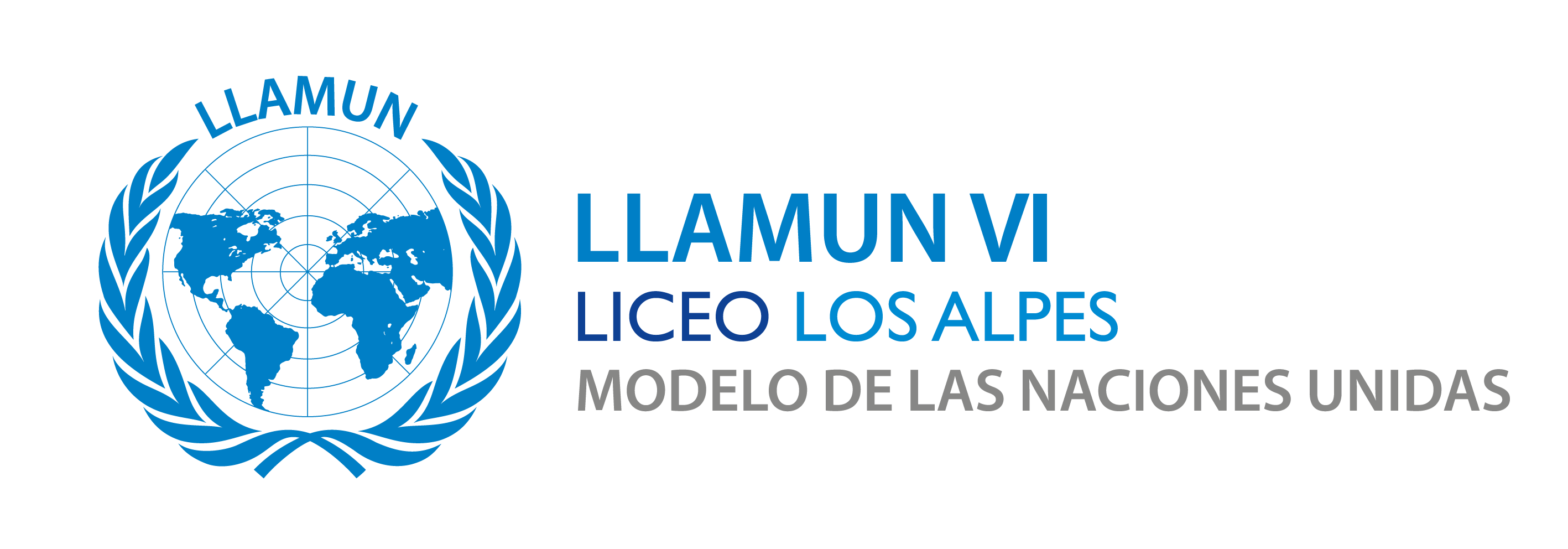 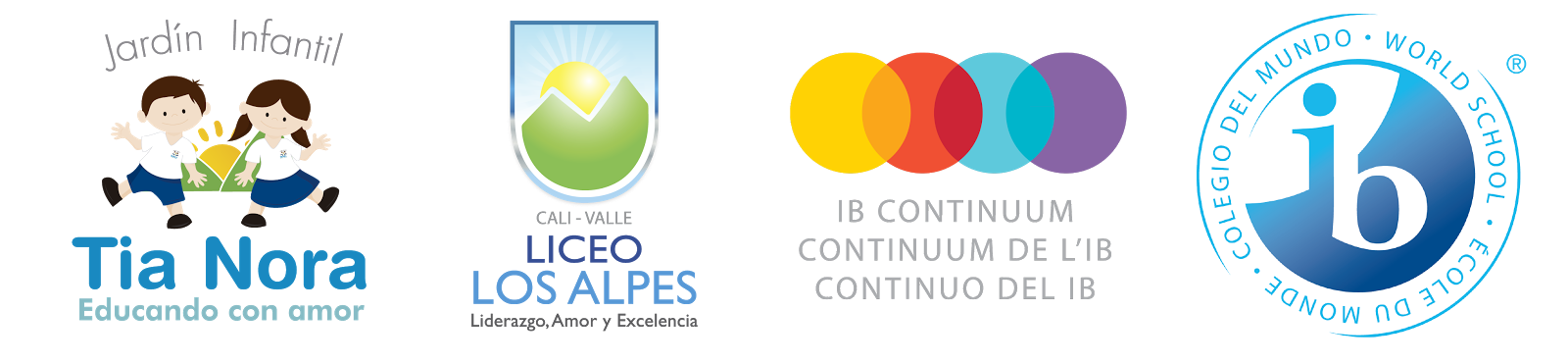 País: Nombre:Escuela:Comisión:En el primer párrafo se debe hacer una breve introducción de su país con base a los datos utilizados en la guía de la nación El segundo párrafo es una introducción al tema, recuerde guiarse con las preguntas:¿Qué es?¿Por qué se ocasiona? ¿Cuáles son las consecuencias? Siempre tenga en mente Qué, Cómo, Dónde, Quien o Quienes, Por qué con respecto a su tema y las preguntas guías que encontrará en la guía del comité.En el tercer párrafo se debe relacionar el tema con su país ¿Está directamente relacionado al tema?¿Qué ha hecho al respecto?¿Cómo afecta a mi país?¿Desde cuándo está presente en mi país? ¿Por qué? ¿Dónde? ¿Quién o quiénes? Soluciones que plantee la delegación, pueden ser medidas reales tomadas por el país o soluciones que utilizara dentro del comité (Son soluciones que el delegado plantee con base a las políticas y normatividad de su país)Breve conclusiónFuentes. Recuerda que todo el papel debe ir con Normas APA 2017, incluidas las citas. 